Уважаемые руководители!В связи с тем, что Министерство образования Красноярского края возобновляет осуществление ежемесячного мониторинга занятости несовершеннолетних, в отношении которых организована индивидуальная профилактическая работа.Просим проанализировать на весь летний период занятость Ваших обучающихся, состоящих на всех видах  учета, согласно приложению 1 в срок до 5 июня 2021г.По численности детей состоящих на учете необходимо ориентироваться на Ваш ежемесячный профилактический отчет, предоставляемый в Управление образования. Напоминаем о поставленной задаче 100% охвата детей, находящихся на учете в КДНиЗП и ОМВД.Руководитель			п/п					О.С. ШаповаловаИсп. Кобизкая А.Н. (39170) 31-512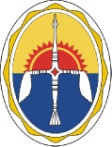  УПРАВЛЕНИЕ ОБРАЗОВАНИЯАдминистрации Эвенкийского муниципального районаКрасноярского краяул. Советская, д.2, п. Тура, Эвенкийский район, Красноярский край, 648000  Телефон:(39170) 31-457E-mail: ShapovalovaOS@tura.evenkya.ru ОГРН 1102470000467 ,       ИНН/КПП 2470000919/24700100131.05.2021г. №347на №______________ от ______________Руководителям образовательных учреждений